February 1, 2018The Honorable Phil MendelsonCommittee of the WholeCouncil of the District of ColumbiaJohn A. Wilson Building, Ste. 4101350 Pennsylvania Avenue NWWashington, DC 20018Dear Honorable Chairman Phil Mendelson,I would like to thank you for providing the opportunity to respond to your questions regarding my nomination to the Washington Metrorail Safety Commission (“MSC Board”). Please find below my responses to your questions.Please provide a copy of the Financial Disclosure Statement you filed with the Office of Campaign Finance or the Board of Ethics and Government Accountability.  If you have not filed a Financial Disclosure Statement, please provide answers to questions 2-8 in lieu of that statement.I have not filed a Financial Disclosure Statement.  Please find my answers to questions 2-8 below.Please provide the name of each business entity transacting any business with the District Government in which you have a beneficial interest valued in excess of $5,000, including publicly traded stock.I am the President and CEO of The Robert Bobb Group, LLC (RBG). RBG is a global, minority-owned and national consulting firm specializing in public and private sector consulting and advisory services. RBG is committed to providing solutions to government agencies, private sector operations, educational entities, and professional services organizations. RBG is comprised of a diverse group of experts in both private and municipal finance, turnaround and transition management, training and project implementation, and emergency operations, with extensive experience working with municipalities and city agencies.  RBG is a District of Columbia Certified Business Enterprise (CBE) and has worked with various agencies of the District Government.  Please provide the name of each business entity transacting any business (including consulting) with the District Government from which you or your immediate family have received (or are receiving) income for services rendered in excess of $1,000 during the past two years.RBG has worked with various agencies of the District Government within the last two years. Please provide the name of each business entity transacting business with the District Government in which you or any member of your immediate family serves as an officer, director, partner, or agent.  Also list the position(s) held, a brief description of the entity, and any other pertinent details.I am the President and CEO of The Robert Bobb Group (RBG).  My son Patrick A. Bobb is Chief Operating Officer of RBG.Please provide the name of any lender and the amount of liability for each outstanding liability borrowed by you or any member of your immediate family in excess of $5,000.  Do not include loans from a federal or state insured or regulated financial institution, or from any business enterprise regularly engaged in the business of providing revolving credit or installment accounts.I do not have any outstanding loans or liabilities from any non-regulated institutions.  Please list the location of all real property located in the District of Columbia in which you have an interest with a fair market value in excess of $5,000.The only real property located in the District of Columbia that I own is my home located at:1737 Taylor Street, NWWashington, DC 20011Please list all professional and occupational licenses held by you.Education, Licenses & Certifications MS, Business, Western Michigan University, Kalamazoo, MIBA, Political Science, Grambling State University, Grambling, LAInductee, Grambling State Hall of Fame (2009)Honorary Doctor of Laws Degree, Walsh CollegeCertified Emergency Manager, State of MichiganFellow, Broad Foundation Urban Schools Superintendents AcademyCertificate Program for Senior Executives in State and Local Governments, Harvard University’s John F. Kennedy School of GovernmentEdward A. Wayne Medal in Public Service in Urban Management and Urban Programs for Others to Follow, Virginia Commonwealth University, 1998Please list any professional organizations of which you are currently a member.Professional OrganizationsLeadership Greater Washington, Member, Class of 2005Leadership Metro Richmond, Class of 1994National Forum for Black Public Administrators, National President (2001-2003) National Academy of Public Administration, Elected Fellow (1995), Washington, DCInternational City/County Management Association, MemberPhi Beta Sigma Fraternity, Member, Sigma Man of the Year (2009), 100 Most Influential Men in Sigma 1914 - 2014Please list all boards and commissions connected with the District government on which you are or have been a member, and include the term of service for each.Boards and Commissions Connected with the DC GovernmentDC Children and Youth Investment Trust Corporation, former Chairman of the Board, term of service was one (1) yearPlease list any other boards (e.g. Boards of Directors of a non-profit) on which you are a member.Other BoardsDC Appleseed Center for Law & Justice, Board MemberWashington, DC Chamber of Commerce, Board MemberDo you have any outstanding liability for taxes, fees, or other payments to the District, federal, or other state or local governments, either contested or uncontested?  If so, please provide documentation of attempts to pay the amount owed or to resolve the disputed claim.I do not have any outstanding liability for taxes, fees or other payments to the District, federal or other state or local governments, either contested or uncontested.Do you or any member of your immediate family have any interest, financial or otherwise, that may directly or indirectly pose a conflict of interest for you in performance of your duties as a member of the MSC Board?NoPlease describe any local political activity (i.e. the District of Columbia local elections or campaigns) that you have engaged in over the past five years, including any campaign contributions to a local candidate or political action committee.I personally contributed to Muriel Bowser’s mayoral campaigns. In total, I contributed $1,750.Are you registered with any local, state, or federal government to lobby?  If so, list the jurisdiction(s) in which you are registered.No(a) Why have you agreed to serve for a two-year term? I believe I offer the experienced leadership to provide guidance at this moment in Metrorail’s history and at this juncture in the launch of the Washington Metrorail Safety Commission. I provide an in-depth understanding of financial operations and have extensive experience with Boards, and have worked with engineering firms on complex infrastructure projects.(b) How do you plan to help the Washington Metrorail Safety Commission fulfill its role and mission during your time on the MSC Board over the next two years? I believe I can bring my skills as a government turnaround professional to the safety mission of the Commission, applying what I’ve learned in project management, financial improvement and technology application to problems currently afflicting Metrorail. Someone with my background in government management also provides stability at a time when the Commission is trying to take on the federal safety oversight role.Please discuss any past and present experiences not already mentioned that you believe are relevant to support your appointment as a member of the MSC Board.I do not have any other relevant experiences to include.  I have also attached my prepared testimony for the Feb. 5, 2018 hearing to this email. Thank you for the opportunity to participate in this important work with you.  If you have any questions, please reach out to me.  Sincerely,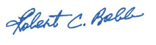 Robert C. Bobb		President & CEO 	The Robert Bobb Group Phone: (202) 731-0006 Email: bob@robertbobbgroup.com